	           X-Marks the Spot!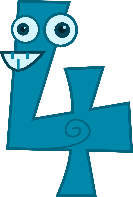 Directions: Determine whether the following features apply to cellular respiration, photosynthesis, or both by placing an X in the appropriate column. FeatureCellular RespirationPhotosynthesisBothUses carbon dioxideUses oxygenProduces ATPProduces pyruvic acid (pyruvate)Depends on light energyInvolves the Krebs CycleInvolves the Calvin Cycle (dark/light-independent reaction)Occurs in autotrophsCan occur without oxygenProduces carbohydrates (starch)Chlorophyll captures light energyForms water from oxygenForms oxygen from waterChanges carbohydrates into CO2 and H2OChanges CO2 and H2O into carbohydrates